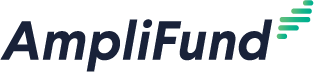 www.amplifund.comDeveloper IIISeeking one candidate for the position of Developer III. Duties include the design, architecture, implementation, and testing of software applications. Telecommuting is permitted. Interested candidates should mail resume and references to: AmpliFund, 812 Huron Road Suite 550, Cleveland, Ohio 44115 or cbrown@amplifund.com.